Club Name: 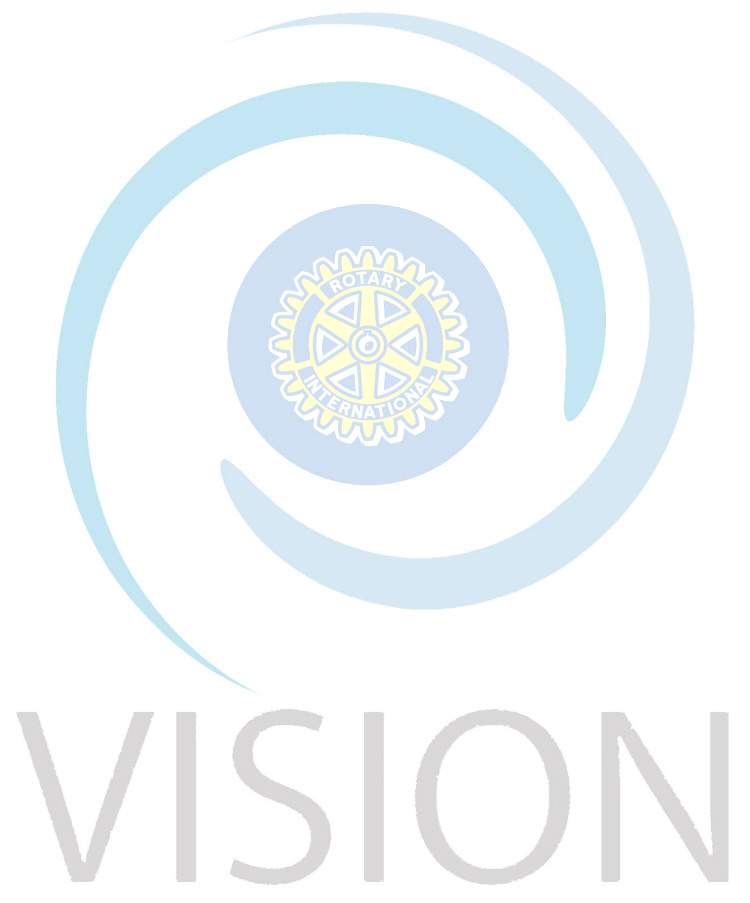 Date:     Club Coordinator: 	Number of members in your club     	Retention: Growth in members per year        Ave. # of Rotarians attending your Meetings?        Your Annual Club Budget is…$      How many $ are carried over in your bank Account each year? $      Do you manage Administrative $’s and Project $’s separately?       Dollars / year raised in Fundraising each year?      $     Number of Fundraisers each year?        Dollars raised /year for the Rotary Foundation?  $      Does your club have a local foundation?       Dollars raised / year for the local foundation? $     Do you have a Leadership Committee?  (President’s Group)      Have you identified your P-E & P-E-N for next year?       How recently has your club had a planning event?      What experience has your club had in Planning?         How many committees’ does your club have?       Who is on your board of directors?   